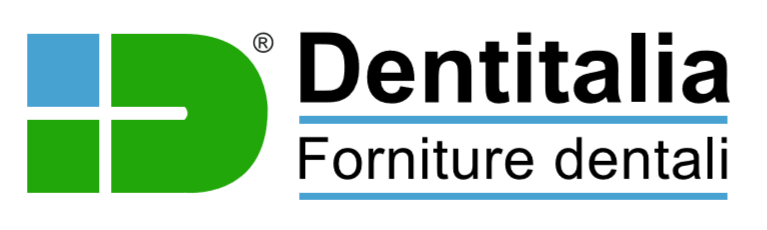 la società  Dentitalia srl è alla ricerca di  un  Responsabile Gestione Ciclo Acquisti e Vendite Requisitilaurea triennale e/o magistrale in Ingegneria Informatica e\o Gestionale;buona conoscenza della lingua inglese; conoscenza del programma Excel e Word.soft skills richieste:autonomia, saper gestire lo stress, saper lavorare in gruppo, ottima capacità di organizzazione e programmazione del lavoro, precisione e attenzione ai dettagli, lavorare per obiettivi, saper comunicare efficacementeTipologia di rapporto:

Da definire  a seguito del colloquio Sede di lavoro:

Via Pasquale La Rotella 2\a Bari – Zona industriale Per candidarsi:inviare il proprio cv aggiornato a:   albertonettis@dentitalia.it    entro il  20\09\2020. inserendo in oggetto “Rif. Contatto Ufficio Placement Politecnico di Bari”Il CV dovrà contenere l’autorizzazione al trattamento dei dati personali ai sensi del D. Lgs. n. 196/2003 e ss.mm. e ii. e dell’art. 13 GDPR (Regolamento UE 2016/679) ed attestazione di veridicità ai sensi del DPR n.445/2000. Il presente annuncio è rivolto ad ambo i sessi, ai sensi della normativa vigente.